JUNAID 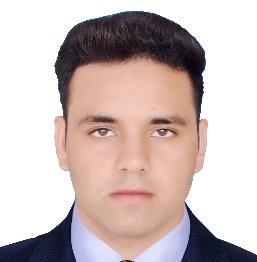 Dubai, United Arab EmiratesEmail: junaid-395596@gulfjobseeker.com Nationality: Pakistani, DOB: 28th Oct 1997Visa Status: VisitCareer ObjectiveSeeking a Civil Site engineering, project coordinating, or related position utilizing successful experience in civil engineering, consulting, design and building.Career SummaryQualified Civil Site Engineer holding bachelor’s degree from a reputable university in Pakistan with GPA 4.0/4.0, and worked from conceptual stage to execution. Physically fit and able to supervise as well as work at remote locations. Experienced in ensuring company operations conform to company standards, best industry practices and applicable regulations. Skilled problem solver who can quickly analyze information, imagine solutions, and evaluate their outcomes before choosing the best alternative.Employment Experience	March 2019 to Sep 2019Civil Site EngineerJob Responsibilities:Acting as the main technical adviser on a construction site for subcontractors, crafts people and operatives.Setting out, leveling and surveying the site.Checking plans, drawings and quantities for accuracy of calculations.Ensuring that all materials used and work performed are as per specifications.Overseeing the selection and requisition of materials and plant.Managing, monitoring and interpreting the contract design documents supplied by the client or architect.Liaising with any consultants, subcontractors, supervisors, planners, quantity surveyors and the general workforce involved in the project.Liaising with the local authority to ensure compliance with local construction regulations and by-laws.Day-to-day management of the site, including supervising and monitoring the site labor force and the work of any subcontractors.Planning the work and efficiently organizing the plant and site facilities in order to meet agreed deadlines.Overseeing quality control and health and safety matters on site.Preparing reports as required.	Dec 2018 to Feb 2019Internee EngineerI have worked in NLC at contract branch. During my internship at NLC I have learned:Procedure of contract agreement.Final bill processing of sub-contractors.Technical Check of Contract agreement.Cases related to amendments in contract agreement.Technical Check of Bill of Quantities.	Sep 2017 to Oct 2017Internee Engineer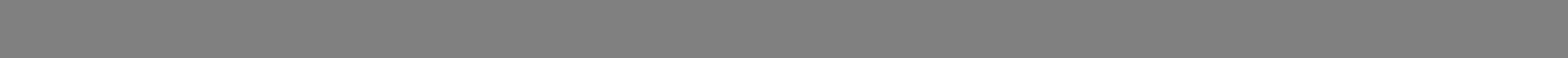 EDUCATIONBachelors in Civil EngineeringMirpur University of Science & Technology, Azad Kashmir | GPA: 4.0/4.0Language English & UrduSkillsAutoCADInternet and ResearchMicrosoft Office(Word, Excel, PowerPoint)Primavera P6